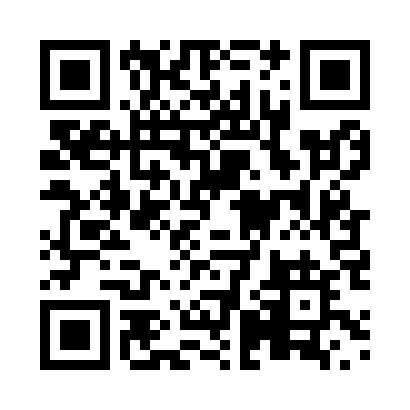 Prayer times for Blue Hills, Quebec, CanadaWed 1 May 2024 - Fri 31 May 2024High Latitude Method: Angle Based RulePrayer Calculation Method: Islamic Society of North AmericaAsar Calculation Method: HanafiPrayer times provided by https://www.salahtimes.comDateDayFajrSunriseDhuhrAsrMaghribIsha1Wed4:075:4312:545:568:069:432Thu4:055:4212:545:568:079:453Fri4:035:4012:545:578:089:464Sat4:015:3912:545:588:099:485Sun3:595:3812:545:598:119:506Mon3:575:3612:545:598:129:527Tue3:555:3512:546:008:139:548Wed3:535:3312:546:018:149:569Thu3:515:3212:546:028:169:5710Fri3:495:3112:546:028:179:5911Sat3:475:3012:546:038:1810:0112Sun3:455:2812:546:048:1910:0313Mon3:435:2712:546:048:2110:0514Tue3:415:2612:546:058:2210:0715Wed3:395:2512:546:068:2310:0916Thu3:385:2412:546:078:2410:1017Fri3:365:2212:546:078:2510:1218Sat3:345:2112:546:088:2610:1419Sun3:335:2012:546:098:2810:1620Mon3:315:1912:546:098:2910:1721Tue3:295:1812:546:108:3010:1922Wed3:285:1712:546:118:3110:2123Thu3:265:1712:546:118:3210:2324Fri3:255:1612:546:128:3310:2425Sat3:235:1512:546:128:3410:2626Sun3:225:1412:546:138:3510:2827Mon3:205:1312:546:148:3610:2928Tue3:195:1312:556:148:3710:3129Wed3:185:1212:556:158:3810:3230Thu3:175:1112:556:158:3910:3431Fri3:155:1112:556:168:4010:35